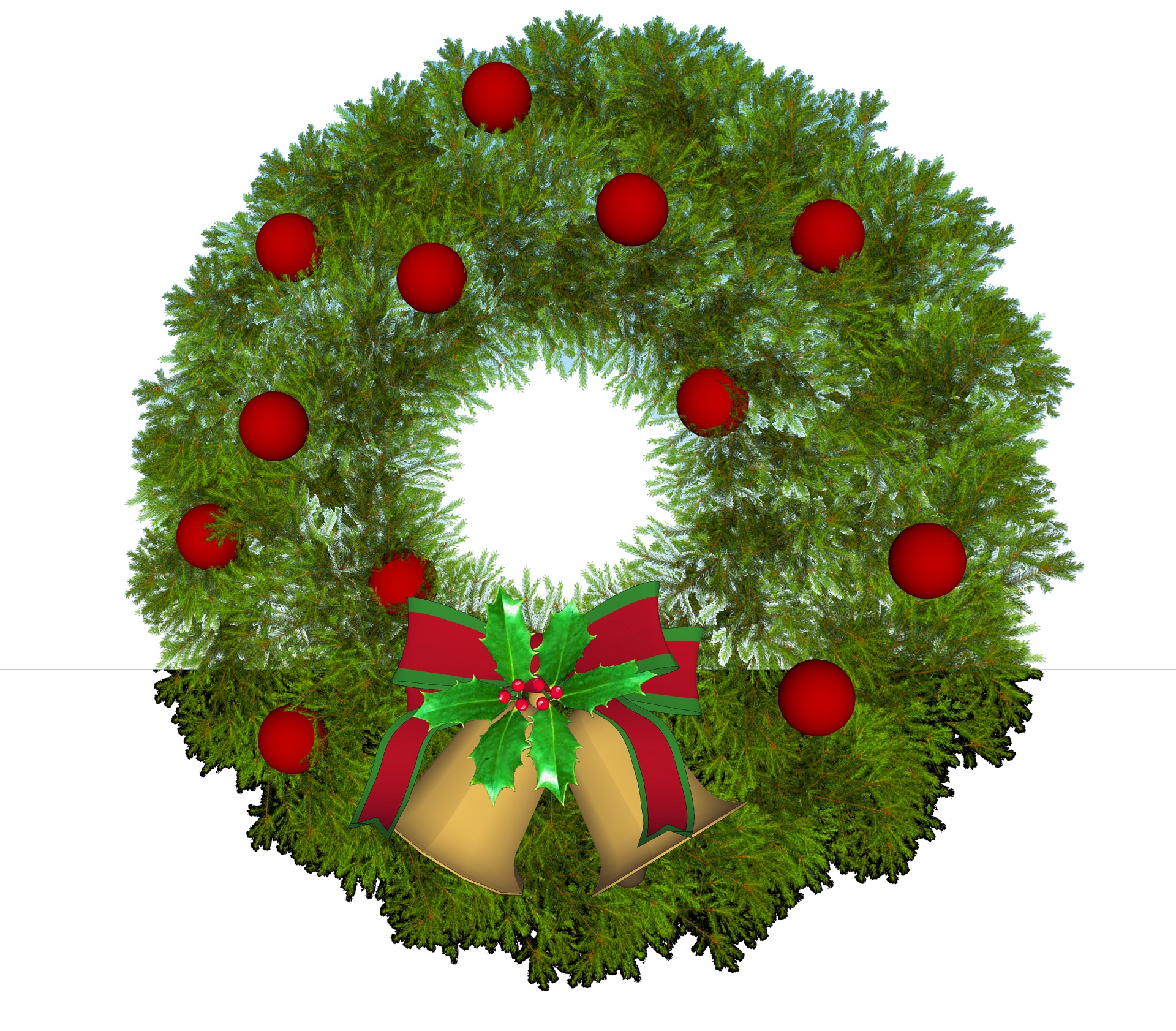 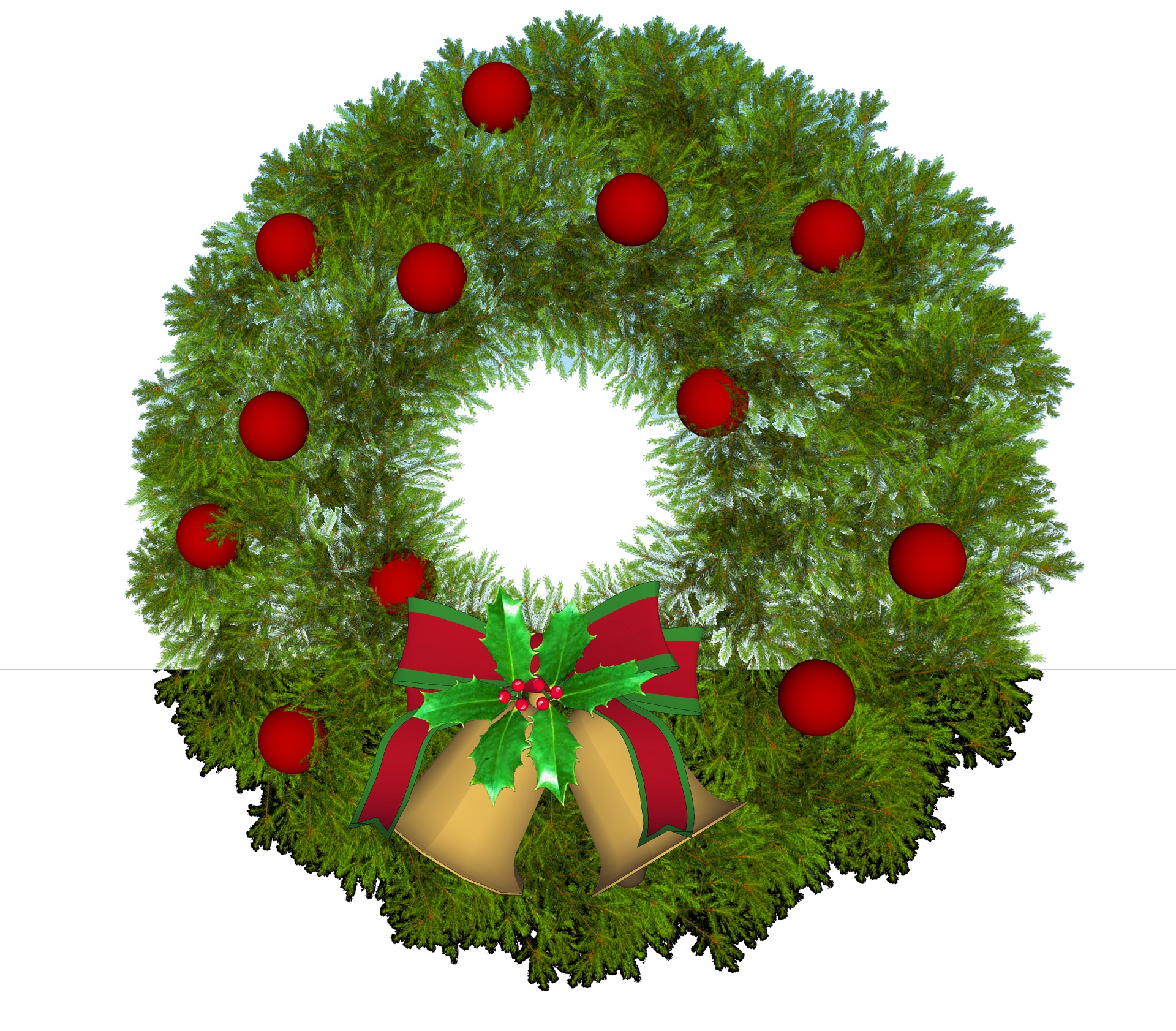 Once again, we will be decorating Rumford for the holidays, and we need YOUR help.  Any business, individual or family can sponsor a wreath or a kissing ball and help us to spread EVEN MORE holiday cheer around town for everyone to enjoy!!Business / Family Name:  ______________________________________________
# of Wreaths sponsored: ________________________________________________Payment: ________________________________________________________________Price: $25.00 per wreath or kissing ball – each balsam wreath/ball will include a bow Please make checks payable to Envision Rumford(all proceeds will be used by Envision Rumford/Beautify Rumford to purchase decorations for our town)Please drop off your sponsorship form and payment during business hours at the Rumford Town Hall – Town Manager’s officeOr email us at beautifyrumford@gmail.com